Versión en hñahñuVersion en español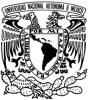 UNIVERSIDAD NACIONAL AUTÓNOMA DE MÉXICO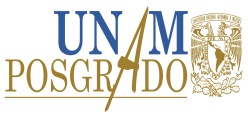 PROGRAMA DE MAESTRIA Y DOCTORADO EN  ESTUDIOS MESOAMERICANOSFACULTAD DE FILOSOFÍA Y LETRASINSTITUTO DE INVESTIGACIONES FILOLÓGICASPrograma de actividad académicaUNIVERSIDAD NACIONAL AUTÓNOMA DE MÉXICOPROGRAMA DE MAESTRIA Y DOCTORADO EN  ESTUDIOS MESOAMERICANOSFACULTAD DE FILOSOFÍA Y LETRASINSTITUTO DE INVESTIGACIONES FILOLÓGICASPrograma de actividad académicaUNIVERSIDAD NACIONAL AUTÓNOMA DE MÉXICOPROGRAMA DE MAESTRIA Y DOCTORADO EN  ESTUDIOS MESOAMERICANOSFACULTAD DE FILOSOFÍA Y LETRASINSTITUTO DE INVESTIGACIONES FILOLÓGICASPrograma de actividad académicaUNIVERSIDAD NACIONAL AUTÓNOMA DE MÉXICOPROGRAMA DE MAESTRIA Y DOCTORADO EN  ESTUDIOS MESOAMERICANOSFACULTAD DE FILOSOFÍA Y LETRASINSTITUTO DE INVESTIGACIONES FILOLÓGICASPrograma de actividad académicaUNIVERSIDAD NACIONAL AUTÓNOMA DE MÉXICOPROGRAMA DE MAESTRIA Y DOCTORADO EN  ESTUDIOS MESOAMERICANOSFACULTAD DE FILOSOFÍA Y LETRASINSTITUTO DE INVESTIGACIONES FILOLÓGICASPrograma de actividad académicaUNIVERSIDAD NACIONAL AUTÓNOMA DE MÉXICOPROGRAMA DE MAESTRIA Y DOCTORADO EN  ESTUDIOS MESOAMERICANOSFACULTAD DE FILOSOFÍA Y LETRASINSTITUTO DE INVESTIGACIONES FILOLÓGICASPrograma de actividad académicaUNIVERSIDAD NACIONAL AUTÓNOMA DE MÉXICOPROGRAMA DE MAESTRIA Y DOCTORADO EN  ESTUDIOS MESOAMERICANOSFACULTAD DE FILOSOFÍA Y LETRASINSTITUTO DE INVESTIGACIONES FILOLÓGICASPrograma de actividad académicaDenominación:  Seminario de Metodología – Temas Selectos de Metodología – Lengua Hñahñu IIDenominación:  Seminario de Metodología – Temas Selectos de Metodología – Lengua Hñahñu IIDenominación:  Seminario de Metodología – Temas Selectos de Metodología – Lengua Hñahñu IIDenominación:  Seminario de Metodología – Temas Selectos de Metodología – Lengua Hñahñu IIDenominación:  Seminario de Metodología – Temas Selectos de Metodología – Lengua Hñahñu IIDenominación:  Seminario de Metodología – Temas Selectos de Metodología – Lengua Hñahñu IIDenominación:  Seminario de Metodología – Temas Selectos de Metodología – Lengua Hñahñu IIClave: 67857Semestre: 2017-2Campo de conocimiento: Estudios MesoamericanosCampo de conocimiento: Estudios MesoamericanosCampo de conocimiento: Estudios MesoamericanosCampo de conocimiento: Estudios MesoamericanosNo. de créditos: 8 Carácter: Obligatoria (  ) Optativa ( X )    de elección  ( X )Carácter: Obligatoria (  ) Optativa ( X )    de elección  ( X )Carácter: Obligatoria (  ) Optativa ( X )    de elección  ( X )HorasHorasHoras por semana: Horas al semestreTipo: Seminario de MetodologíaTipo: Seminario de MetodologíaTipo: Seminario de MetodologíaTeoría:Práctica:464Tipo: Seminario de MetodologíaTipo: Seminario de MetodologíaTipo: Seminario de Metodología22464Modalidad: Seminario de MetodologíaModalidad: Seminario de MetodologíaModalidad: Seminario de MetodologíaDuración del programa: SemestralDuración del programa: SemestralDuración del programa: SemestralDuración del programa: SemestralSeriación:       No (  )         Si ( X )         Obligatoria (     )      Indicativa (x)Actividad académica subsecuente: Actividad académica antecedente: Seminario de Metodología – Temas Selectos de Metodología – Lengua Hñahñu IIObjetivos generales: El estudiante aprenderá herramientas comunicativas básicas para lograr interacciones cotidianas en la lengua hñañhu Objetivos específicos: El estudiante aprenderá a hablar acerca de lo que hace cotidianamente, expresará sus gustos y preferencias. Aprenderá a desenvolverse en una situación de compra-venta y/o intercambio de productos, además, podrá expresar y preguntar a otros sobre su estado de ánimo.Índice temáticoÍndice temáticoÍndice temáticoÍndice temáticoUnidadTema (lecciones)Horas Horas UnidadTema (lecciones)Teóricas Prácticas Ra ma Ha ra tai88Ra ma Ha ra hnini88‘YotheKo ra  yo̱thete88‘YotheKost’i88Total de horasTotal de horas3232Suma total de horasSuma total de horas6464Índice temáticoÍndice temáticoÍndice temáticoÍndice temáticoUnidadTema (lecciones)Horas Horas UnidadTema (lecciones)Teóricas Prácticas El vendedorEn la plaza88El vendedor        IV.2    En la comunidad88Curador        V.1     Con el médico88CuradorV.2    Sobar88Total de horasTotal de horas3232Suma total de horasSuma total de horas6464Bibliografía básica: Material de Enseñanza del Hñahñu. Instituto Nacional de Lenguas Indígenas – Universidad Pedagógica Nacional.Bibliografía básica: Material de Enseñanza del Hñahñu. Instituto Nacional de Lenguas Indígenas – Universidad Pedagógica Nacional.Bibliografía complementaria:Material de Enseñanza del Hñahñu. Instituto Nacional de Lenguas Indígenas – Universidad Pedagógica Nacional.Bibliografía complementaria:Material de Enseñanza del Hñahñu. Instituto Nacional de Lenguas Indígenas – Universidad Pedagógica Nacional.Sugerencias didácticas:Exposición oral			(X)Exposición audiovisual		(X)Ejercicios dentro de clase		(X)Ejercicios fuera del aula		(X )Seminarios			(  )Lecturas obligatorias			(  )Trabajo de investigación		(  )Prácticas de taller o laboratorio		(  )Prácticas de campo			(X)Otras: ____________________		(  )Mecanismos de evaluación del aprendizaje de los alumnos: Exámenes parciales				(X)Examen final escrito				(X)Trabajos y tareas fuera del aula			(X)Exposición de seminarios por los alumnos		(  )Participación en clase			(X )Asistencia					(X )Seminario					(  )Otras:					(  )